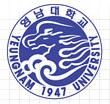 Pre-arrival Information for Exchange Students at Yeungnam UniversityBrief Information about Yeungnam UniversityLocation : Gyeongsan City, Gyeongbuk Province, Republic of KoreaType : Private UniversityAcademicsUndergraduate Program : 15 Colleges, 2 Independent Schools, 1 Evening Program, 1 Interdisciplinary StudyGraduate Program : 1 Graduate School, 2 Professional Graduate Schools, 9 SpecializedGraduate SchoolsEnrollment : 31,410 (29,034 Undergraduate Students/ 2,376 Graduate Students)Faculty : 2,046Staff : 655International Students: 1,277 (739 Undergraduate Students/ 50 Exchange Students/ 384 Graduate Students/ 104 Students in the Korean Language Program)Official Arrival Dates : August 14(Sat) ~August 17th(Wed)*The date of entry considering the two-week self-isolation period-    Orientation : OnlineBeginning Date of Fall Semester, 2021 : September 1(Wed), 2021Pick-up service will be available during the above mentioned arrival period.Pick-up ServiceIn General: International Cooperation Team offers pick-up service for those who arrive in Daegu city, Korea during the official arrival dates.Pick-up service is available at ·Daegu International Airport·Dong Daegu Station ·Dong Daegu Bus TerminalAfter arriving at Daegu International Airport, it takes 25 minutes from the airport to the university by car.After arriving at Dong Daegu Station or Bus Terminal, it takes 30 minutes to the university by car.   	 * Due to COVID-19 situation, YU arranges self-isolation including pick up service at students’ expense. Details will be informed to students directly.4.  2021-2022 Academic Calendar5.  CurriculumCourse List will be sent to the students via email in the middle of July, 2021.Regular Academic Courses: Al the courses offered by YU are open to all exchange students.Some courses taught in foreign languages such as English, Japanese, Chinese, etc. are also open to exchange students.Special Courses for Exchange Students : Conversational KoreanMinimum credits per semester: 12 Credits/Semester (recommended)Maximum credits per semester: 18 to 21 Credits The maximum credits per semester depends on the major field of studies. Course Registration: Staff from International Cooperation Team will consult with students prior to the course registration.6.  Special ActivitiesField trip hosted by International Cooperation Team every semester.Window to Korea program through which exchange students and Yeungnam students can make a team and travel around Korea with financial support from the University.Semester-opening and semester-end party 7.  WeatherGyeongsan city, where Yeungnam University is located in, is in Southeast part of the Korean Peninsula.Average Conditions and Temperatures for Spring, Fall, Summer and WinterSpring/Fall : Clear and dry (16°C - 19°C)Summer : Hot and humid (23°C - 37°C)Winter : Cold and dry (-2°C - 8°C)8.  Student ID, Email & Internet AccessStudent ID card can be used as an ATM card, for the admission to a library, reservation of library seats, book check-out and taking attendanceEmail: Students can apply for their email ID with the Student ID.Internet Access: Wireless Internet Access is available on campus and LAN access is available in the dormitory rooms.10.  Student Club Activity Students can participate in a club among 100 various student clubs from different fields (culture, foreign language, community service, applied science, arts, religion, sports and exercise)Information on Exchange Student at Yeungnam: http://ic.yu.ac.kr/11.  Contact InformationName : Bokyung SongPhone : +82-53-810-7872/ Fax : +82-53-813-4016-	 E-mail : bokyungsong@ynu.ac.kr/bokyungsong@ynu.krSpring SemesterFall SemesterArrivalMid-FebruaryMid-AugustSelf-Quarantine2 weeks2 weeksOrientation, *Buddy Meeting, Registration1st week of March1st week of September*Field TripMayOctoberMidterm ExamMid-AprilMid-OctoberFinal ExamEarly JuneEarly DecemberVacationMid-June to end of AugustMid-December to End of February